ЛГ МАДОУ ДСОВ №4                                                                                                    «Золотой петушок»               « ПУТЕШЕСТВИЕ В СТРАНУ СВЕТОФОРИЮ».Сценарий праздника для детей 5-6 лет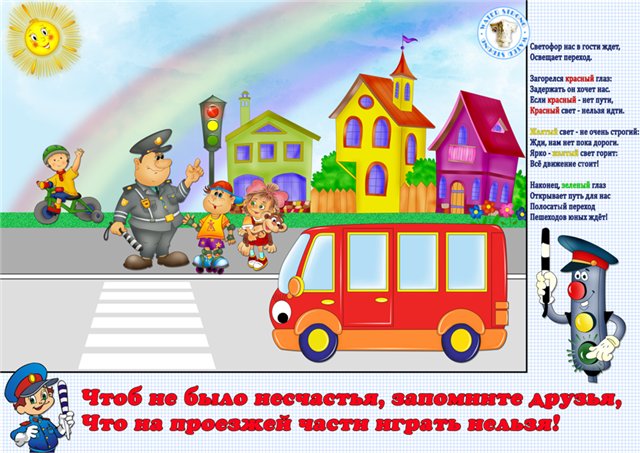                                                                    Составила: воспитатель                                                                                Музафарова Алла Равильевнаг. Лангепас 2020 годПУТЕШЕСТВИЕ В СТРАНУ СВЕТОФОРИЮ.Сценарий праздника для детей 5-6 летПрограммное содержание:Закрепить знания детей о безопасном поведении на улицах и дорогах, правилах дорожного движения, дорожных знаках, различных видах транспортных средств. Совершенствовать навыки пения, умение ритмично двигаться в соответствии с разнообразным характером музыки.Формировать положительное эмоциональное настроение детей. Развивать внимание, логическое мышление, ориентировку в пространстве и на плоскости.Совершенствовать координацию движений. Развивать крупную и мелкую моторику рук.Оборудование и материалыСпециальные стойки-знаки: «Светофор», «Пешеходный переход», «Место отдыха», «Проезд запрещен», «Медицинский пункт», «Гостиница», «Движение пешеходов запрещено», «Место стоянки», «Пункт питания».Напольное полотно «Пешеходный переход» — 3 штуки.Нагрудные знаки. ГИБДД, легковой автомобиль, скорая помощь, пожарная машина, грузовик и другие.Милицейская фуражка, жезл регулировщика.Напольные куклы Петрушка и Мальвина.Платочки для плясок красного, зеленого и желтого цветов.Костюм Марфуши, Иванушки, клоуна.Самокаты, коляски детские с куклами.Мяч разноцветный (надувной.)Ход праздникаОдна часть зала оформлена в виде дороги и пешеходного перехода с дорожными знаками, другая часть — свободная, для игр, плясок и представлений.Звучит веселая музыка, входят дети и рассаживаются.Ведущий. Дети, мы живем с вами в большом, красивом городе с широкими улицами и проспектами. По ним движется много легковых и грузовых автомобилей, автобусов. И никто никому не мешает. Это потому, что есть четкие и строгие правила для водителей и пешеходов. И вот мы сегодня с вами собрались, чтобы отправиться в путешествие по стране Светофории. А поможет нам «Песенка веселых путешественников». Танцевальная композиция.Ведущий. Разный народ живет в стране Светофории: и автомобили, и шоферы, и дорожные знаки, и пешеходы. А управляет этой страной Великий Светофор...Появляются Петрушка и Мальвина, они торопятся, бегут, причитают на ходу.Петрушка. Ой-ой-ой, какой ужас! Мальвина. Ужас, ужас!Ведущий. Здравствуйте, Петрушка и Мальвина. Куда вы так торопитесь, и что с вами случилось?Петрушка. Попав в большой и шумный город,                          Я растерялся, я пропал...                          Не зная знаков светофора,                          Чуть под машину не попал!Мальвина. Кругом машины, пешеходы                         То вдруг автобус на пути.                          Признаться честно, я не знаю,                          Где мне дорогу перейти.Вместе.	 Ребята, вы нам помогите И, если можно, расскажите,  Дорогу как переходить,  Чтоб под трамвай не угодить!Ведущий. Конечно, мы поможем вам. Вот послушайте наш рассказ.Выходит мальчик в милицейской фуражке и с нагрудным знаком «ГАИ».Мальчик:	С площадей и перекрестковНа меня глядит в упор С виду грозный и серьезный, Очень важный светофор. Он и вежливый, и строгий,                      Он известен на весь мир,                      Он на улице широкой                      Самый главный командир.                            Выбегают дети с цветными платочками,                            изображающими три цвета светофора.Зеленый.	Ходить по улице опасно,Когда у вас вниманья нет. Но есть, друзья, зеленый!Красный.	Красный!Желтый.	И очень нужный желтый свет!Красный.     Чтоб тебе помочь путь пройти               опасный,Горит и день и ночь Зеленый.	Зеленый!Желтый.	Желтый!Красный.	Красный!Ведущий.     И что же вы объявляете людям? Красный.     Стой! Желтый.	Жди!Зеленый.	Проходи!Ведущий.     Ну что, Петрушка, понял, кто самый главный на дорогах?Петрушка.   Да, спасибо вам, ребята, за этот рассказ.Ведущий.   Но это еще не все, оставайтесь с нами и вы узнаете много интересного.Ребенок.	Улицей широкой, гулкой,                       едут дети на прогулку.                       Впечатлений очень много, будетрадостной дорога! Песня «Едем мы по улицам», муз. Е. Тиличеевой, сл. М. Кравчука. Ребенок.	На улице нашей машины, машины,                      Машины малютки, машины большие.                       Спешат грузовые, фырчат легковые.                       Торопятся, мчатся, как будто живые.Второй.	Эй, машины, полный ход!Третий.	У каждой машиныДела и заботы. Машины выходят С утра на работу. Я примерный пешеход. Торопиться не люблю, Вам дорогу уступлю.Дети (загадывают загадки).Чтоб тебя я повез, мне не нужен овес. Накорми меня бензином, на копытца дай резину. И тогда, поднявши пыль, побежит...(Автомобиль.)Тянется нитка, среди нив петляя, Лесом, перелесками без конца и края. Ни ее порвать, ни в клубок смотать.(Дорога.)Игра «Автомобили и пешеходы».Ребенок с мячом читает стихотворение С. Я. Маршака.                                Мой веселый звонкий мяч,                                Ты куда пустился вскачь?                                Красный, желтый, голубой.                                Не угнаться за тобой!                                Я тебя ладонью хлопал.                                Ты скакал и громко топал,                                Ты пятнадцать раз подряд                                Прыгнул в угол и назад.                                А потом ты покатился                                И назад не воротился,                                Покатился в огород,                                Докатился до ворот,                                Подкатился под ворота,                                Добежал до поворота,                                Там попал под колесо,                                Хлопнул, лопнул - вот и все!Ребенок в милицейской фуражке.                     На проезжей части, дети, не играйте в игры эти.                      Бегать можно без оглядки во дворе и на площадке.Ребенок в костюме клоуна. Привет, ребята, вы любите играть с мячом? Тогда вставайте, поиграем! Игра с мячом. (Перебрасывание под любую веселую музыку.) Ребенок в милицейской фуражке.    Ты имеешь самокат - так иди с ним в парк и в сад.     Можно ездить по бульвару, по дорожке беговой, Но нельзя по тротуару и нельзя по мостовой.(Н. Кончаловская.)Аттракцион с самокатами. (Мальчики катаются на самокатах.) Аттракцион с колясками. (Девочки катают кукол в колясках.)         Появляется Марфуша.Марфуша. А мне правила движения знать уж вовсе                      ни к чему,   Они скучные такие, и без них я все пойму.   Вот в кружочке человечек, что же это может                                          быть?                      Всем понятно, здесь дорогу можно мне переходить.                                                                                                   Ля, ля...Ребенок (стоит за этим дорожным знаком).                          Я всех предупреждаю здесь старательно:                           Коль видишь ты меня, то будь внимательным                           И не вздумай здесь дорогу перейти,                           Здесь хода нет, здесь нет пути.Марфуша. Ишь раскомандовался!                          Перейду дорогу эту, если даже хода нет.                           Мне домой вернуться надо,                           Твой не нужен мне совет.     (Перебегает и сталкивается с автобусом.)Автобус.       Ты, девочка, не знаешь, к сожалению,                           Правила дорожного движения.                           Чтобы не было аварии в пути,                           Автобус сзади обходи!Марфуша.   Ну, подумаешь, пустяк!                       ...А вон еще какой-то знак.                       Ой, да это вилка, ложка.      Можно здесь поесть немножко?      (Развязывает узелок и ест.)       А теперь здесь знак другой...       А-а, пора мне на покой!       Раз на знаке есть кровать,                            Значит, здесь всем надо спать. (Засыпает.) Появляется Иванушка. Иванушка.  Эй, красавица, проснись! Поднимайся!Марфуша.   Отцепись. Знак велел мне здесь поспать.                            Иль не видишь ты кровать?Иванушка.   Ну, а ты тому и рада!                         Нет, гостиница тут рядом.                          Кто в пути совсем устал.                          Знак дорогу указал.Игра с платочками под музыку Моцарта «Турецкий марш». (Если ведущий зеленым платочком взмахнул - танцуйте веселее, если желтым — танцуйте на месте, если красным - стоп, погрозите друг другу пальчиком.) Ведущий. А теперь я вас проверю и игру для вас затею. Я задам сейчас вопросы - отвечать на них не просто. Если вы делаете все, как нужно, отвечайте: это я, это я, это все мои друзья.Кто из вас идет вперед только там, где переход?Кто летит вперед так скоро, что не видит светофора?Кто из вас в вагоне тесном уступил старушке место?Знает кто, что свет зеленый — путь открыт, а вот желтый свет: «Вниманье!»     говорит?Знает кто, что красный свет — это значит хода нет?Молодцы, вы хорошо усвоили правила дорожного движения. До свидания, ребята!